هُوالأبهی-ای بنده درگاه جمال ابهی، در ظلّ کلمه الهيّه…عبدالبهاءاصلی فارسی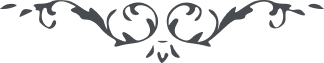 هُوالأبهی ای بنده درگاه جمال ابهی، در ظلّ کلمه الهيّه درآ و از مهبّ عنايت نسيم لطيفی استنشاق کن قسم بمربّی غيب و شهود که چنان رائحه معطّری در عبوق و هبوبست که بيک مرور جهانرا معنبر نمايد و ممالک وجود را گلشن گل احمر. ولی چه فائده که دماغها مختلّ است و وجودها معتلّ علاج کامل ثبوت بر عهد و پيمانست و السّلام    ع ع 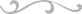 